ΠΡΟΣΚΛΗΣΗ ΕΚΔΗΛΩΣΗΣ ΕΝΔΙΑΦΕΡΟΝΤΟΣγια υποβολή πρότασης για την κατάρτιση                                            Σύμβασης Μίσθωσης Έργου (Σ.Μ.Ε.) Η εταιρία με την επωνυμία «Αναπτυξιακή Νομού Ημαθίας – Αναπτυξιακή Ανώνυμη Εταιρία ΟΤΑ» και τον διακριτικό τίτλο «ΑΝ.ΗΜΑ. Α.Ε.», ύστερα από την με ημερομηνία 04/09/2018 Απόφαση του Διοικητικού Συμβουλίου (Δ.Σ.)ανακοινώνειότι προτίθεται να συνάψει Σύμβαση Μίσθωσης Έργου (Σ.Μ.Ε.) για το διάστημα διάρκειας του έργου «Δράσεις ΕΚΤ στις περιοχές ΤΑΠΤΟΚ του Προγράμματος Αγροτικής Ανάπτυξης και του Προγράμματος Αλιείας και Θάλασσας, της ΟΤΔ Αναπτυξιακή Νομού Ημαθίας Α.Ε. – Α.Α.Ε. Ο.Τ.Α., για την εγκεκριμένη περιοχή εφαρμογής ΤΑΠΤΟΚ/ΠΑΑ στην Ημαθία» και ειδικότερα από 01-11-2018 μέχρι 31-12-2021, με δυνατότητα παράτασης μέχρι τη λήξη του, με:Ένα (1) άτομο, κάτοχο πτυχίου Πανεπιστημιακής Εκπαίδευσης, κατά προτίμηση με κατεύθυνση Κοινωνικών Επιστημών, χωρίς να αποκλείονται κάτοχοι Πανεπιστημιακών τίτλων διαφορετικών κατευθύνσεων.Τόπος εκτέλεσης του έργου είναι τα Γραφεία της Αναπτυξιακής Ν. Ημαθίας – Α.Α.Ε Ο.Τ.Α. καθώς και επιτόπου στα έργα και δράσεις που προβλέπονται, όπως επίσης και όπου τυχόν υποδείξει ο εργοδότης.Οι ενδιαφερόμενοι θα πρέπει να υποβάλλουν σφραγισμένο Φάκελο Συμμετοχής (ιδιοχείρως ή ταχυδρομικά ή με ταχυμεταφορά) στα Γραφεία της ΑΝ.ΗΜΑ. Α.Ε. στην Βέροια, οδός Θεσσαλονίκης αριθμός 46, μέχρι την Πέμπτη 18/10/2018 και ώρα 14:00Οι Φάκελοι Συμμετοχής θα πρέπει να έχουν την ένδειξη «Πρόσκληση Εκδήλωσης Ενδιαφέροντος για υποβολή πρότασης για την κατάρτιση Σύμβασης Μίσθωσης Έργου (Σ.Μ.Ε.) για την υλοποίηση δράσεων ΕΚΤ» και να πρωτοκολληθούν μέχρι την προαναφερόμενη  ημερομηνία και ώρα.Φάκελοι που θα υποβληθούν μετά την παραπάνω ημερομηνία και ώρα, θα αποκλείονται από τη διαδικασία της αξιολόγησης.Υπεύθυνη για διανομή της Προκήρυξης και για παροχή πληροφοριών, τις εργάσιμες ημέρες και ώρες: κα Ελένη Ατσάλου, οδός Θεσσαλονίκης αρ. 46, τηλ. 23310-20809.Το υλικό της Προκήρυξης είναι αναρτημένο στην ιστοσελίδα της ΑΝ.ΗΜΑ Α.Ε. (www.anhma.gr) απ’ όπου μπορούν να το προμηθεύονται οι ενδιαφερόμενοι.Η επιλογή των υποψηφίων θα γίνει ύστερα από αξιολόγησή τους από την αρμόδια Τριμελή Επιτροπή Αξιολόγησης και στη συνέχεια με απόφαση του Διοικητικού Συμβουλίου (Δ.Σ.) της ΑΝ.ΗΜΑ. Α.Ε.	Βέροια, 03/10/2018	Για την Αναπτυξιακή Ν. Ημαθίας Α.Α.Ε. Ο.Τ.Α. 	- ΑΝ.ΗΜΑ. Α.Ε.	Θεόφιλος Τεληγιαννίδης	Πρόεδρος Δ.Σ.ΠΡΟΚΗΡΥΞΗΓια υποβολή πρότασης για την κατάρτιση Σύμβασης Μίσθωσης Έργου (Σ.Μ.Ε.)Ένα (1) άτομο, κάτοχος πτυχίου Πανεπιστημιακής Εκπαίδευσης, κατά προτίμηση με κατεύθυνση Κοινωνικών Επιστημών, χωρίς να αποκλείονται κάτοχοι Πανεπιστημιακών τίτλων διαφορετικών κατευθύνσεων. Βέροια,  03/10/2018ΠΙΝΑΚΑΣ ΠΕΡΙΕΧΟΜΕΝΩΝ1.	ΣΥΝΤΟΜΗ ΠΕΡΙΓΡΑΦΗ ΤΟΥ ΕΡΓΟΥ	62.	ΠΡΟΣΟΝΤΑ – ΑΡΜΟΔΙΟΤΗΤΕΣ	93.	ΠΡΟΫΠΟΘΕΣΕΙΣ ΠΡΟΤΑΣΗΣ ΣΥΜΜΕΤΟΧΗΣ	94.	ΔΙΑΝΟΜΗ ΤΗΣ ΠΡΟΚΗΡΥΞΗΣ – ΠΑΡΟΧΗ ΠΛΗΡΟΦΟΡΙΩΝ	115.	ΥΠΟΒΟΛΗ ΠΡΟΤΑΣΗΣ ΣΥΜΜΕΤΟΧΗΣ	116.	ΑΠΑΙΤΟΥΜΕΝΑ ΔΙΚΑΙΟΛΟΓΗΤΙΚΑ	127.	ΟΡΓΑΝΑ ΑΞΙΟΛΟΓΗΣΗΣ ΚΑΙ ΛΗΨΗΣ ΑΠΟΦΑΣΗΣ	138.	ΔΙΑΔΙΚΑΣΙΑ ΑΞΙΟΛΟΓΗΣΗΣ ΚΑΙ ΕΠΙΛΟΓΗΣ	139.	ΚΡΙΤΗΡΙΑ ΚΑΤΑΤΑΞΗΣ ΚΑΙ ΒΑΘΜΟΛΟΓΙΑ ΑΥΤΩΝ	1310.	ΑΠΟΚΛΕΙΣΜΟΣ ΕΝΔΙΑΦΕΡΟΜΕΝΟΥ	2011.	ΥΠΟΓΡΑΦΗ ΣΥΜΒΑΣΗΣ	2012.	ΤΟΠΟΣ ΕΚΤΕΛΕΣΗΣ ΤΟΥ ΕΡΓΟΥ	20Π Α Ρ Α Ρ Τ Η Μ Α Τ Α	21ΠΑΡΑΡΤΗΜΑ 1 : ΠΡΟΤΑΣΗ ΥΠΟΨΗΦΙΟΤΗΤΑΣ	22ΠΑΡΑΡΤΗΜΑ 2 : ΥΠΕΥΘΥΝΗ ΔΗΛΩΣΗ	23ΠΑΡΑΡΤΗΜΑ 3 : ΒΙΟΓΡΑΦΙΚΟ ΣΗΜΕΙΩΜΑ	25ΠΑΡΑΡΤΗΜΑ 4 : Μεθοδολογία και έντυπα υλοποίησης της «διαδικασίας αξιολόγησης και επιλογής»	28ΠΡΟΚΗΡΥΞΗΓια την υποβολή πρότασης για την κατάρτιση Σύμβασης    Μίσθωσης Έργου (Σ.Μ.Ε.)Η εταιρία με την επωνυμία «Αναπτυξιακή Νομού Ημαθίας – Αναπτυξιακή Ανώνυμη Εταιρία ΟΤΑ» και τον διακριτικό τίτλο «ΑΝ.ΗΜΑ. Α.Ε.»  έχοντας υπόψη: Το Νόμο 2190/1920 περί Ανωνύμων ΕταιρειώνΤον Κανονισμό Λειτουργίας της ΑΝ.ΗΜΑ. Α.Ε. Τις γενικές αρχές της συνθήκης Ε.Κ. και ειδικότερα την αρχή της ίσης μεταχείρισης, της μη διάκρισης, της ισότητας των φύλων και της διαφάνειας.Το άρθρο 30 του Ν. 4314/2014 (ΦΕΚ Α’265/23.12.2014), με το οποίο εισήχθη εξαίρεση από το πεδίο εφαρμογής του Ν. 2527/1997 για τις συγχρηματοδοτούμενες συμβάσεις μίσθωσης έργου.Την παράγραφο 5 του άρθρου 14 του Ν.4403/2016 (ΦΕΚ Α’125)/07.07.2016, που τροποποιεί την παράγραφο 4 του άρθρου 30 του Ν. 4314/2014 και εισάγει εξαίρεση για τις συγχρηματοδοτούμενες Σ.Μ.Ε. και συμβάσεις εργασίας ορισμένου χρόνου.Την με Αριθμ. Πρωτ.: ΔΙΠΑΑΔ/Φ.2.9/48/οικ.26059/10.10.2016 Εγκύκλιο με Θέμα: Προσλήψεις προσωπικού ιδιωτικού δικαίου ορισμένου χρόνου και σύναψη συμβάσεων μίσθωσης έργου στο πλαίσιο συγχρηματοδοτούμενων προγραμμάτωνΤα άρθρα 681 και επ. του Αστικού Κώδικα.Την Υπουργική Απόφαση Αριθμ. 110427/ΕΥΘΥ/1020/01.11.2016 (ΦΕΚ Β’3521): Εθνικοί κανόνες επιλεξιμότητας δαπανών για τα προγράμματα του  ΕΣΠΑ 2014-2020 - Έλεγχοι νομιμότητας δημοσίων συμβάσεων συγχρηματοδοτούμενων πράξεων ΕΣΠΑ 2014-2020 από Αρχές Διαχείρισης και Ενδιάμεσους Φορείς».Την με Αριθμ. Πρωτ.: 6347/21-12-2017 Απόφαση Έγκρισης του Επιχειρησιακού Σχεδίου με τίτλο ”Δράσεις ΕΚΤ στις περιοχές ΤΑΠΤΟΚ του Προγράμματος Αγροτικής Ανάπτυξης και του Προγράμματος Αλιείας και Θάλασσας, της ΟΤΔ Αναπτυξιακή Νομού Ημαθίας Α.Ε. – Α.Α.Ε. Ο.Τ.Α., για την εγκεκριμένη περιοχή εφαρμογής ΤΑΠΤΟΚ/ΠΑΑ στην Ημαθία, το οποίο χρηματοδοτείται από το ΕΚΤ”, σύμφωνα με την οποία εγκρίνεται το Επιχειρησιακό Σχέδιο, συνολικού προϋπολογισμού 317.450 ευρώ, στον οποίο περιλαμβάνεται και ποσό 41.406,52 ευρώ για την κάλυψη λειτουργικών εξόδων και δαπανών συντονισμού. Την με Αριθμ. Πρωτ.: 3723/10-07-2018 Απόφαση Ένταξης του Περιφερειάρχη Κεντρικής Μακεδονίας, της Πράξης με τίτλο ”Κάλυψη Λειτουργικών Εξόδων ΕΦ-ΟΤΔ ΑΝ.ΗΜΑ. Α.Ε. για τις δράσεις ΕΚΤ στην εγκεκριμένη περιοχή εφαρμογής ΤΑΠΤΟΚ/ΠΑΑ Ημαθίας”, για εγκεκριμένη επιλέξιμη δαπάνη ύψους 41.406,52 ευρώ.Την με Αριθμ. Πρωτ.: 4185/25-07-2018 Έγκριση εκ μέρους της ΕΥΔ (ΕΠ) Περιφέρειας Κεντρικής Μακεδονίας της ΑΥΜΙΜ της πράξης με τίτλο ”Κάλυψη Λειτουργικών Εξόδων ΕΦ-ΟΤΔ ΑΝ.ΗΜΑ. Α.Ε. για τις δράσεις ΕΚΤ στην εγκεκριμένη περιοχή εφαρμογής ΤΑΠΤΟΚ/ΠΑΑ Ημαθίας”.Την με ημερομηνία 04/09/2018 Απόφαση του Διοικητικού Συμβουλίου (Δ.Σ.) περί έγκρισης και δημοσιοποίησης της υπόψη Πρόσκλησης Εκδήλωσης Ενδιαφέροντος. ανακοινώνειότι προτίθεται να καταρτίσει Σύμβαση Μίσθωσης Έργου (Σ.Μ.Ε.) για το διάστημα διάρκειας του έργου «Δράσεις ΕΚΤ στις περιοχές ΤΑΠΤΟΚ του Προγράμματος Αγροτικής Ανάπτυξης και του Προγράμματος Αλιείας και Θάλασσας, της ΟΤΔ Αναπτυξιακή Νομού Ημαθίας Α.Ε. – Α.Α.Ε. Ο.Τ.Α., για την εγκεκριμένη περιοχή εφαρμογής ΤΑΠΤΟΚ/ΠΑΑ στην Ημαθία» και ειδικότερα από 01/11/2018 μέχρι 31/12/2021, με δυνατότητα παράτασης μέχρι τη λήξη του. Το Έργο που θα αναλάβει ο συμβασιούχος συνδέεται αποκλειστικά με τις ανάγκες του παραπάνω αναφερόμενου συγχρηματοδοτούμενου προγράμματος (πράξης).Το συνολικό ποσό αμοιβής του συμβασιούχου για το ανωτέρω αναφερόμενο χρονικό διάστημα ορίζεται στα 31.851,17 ευρώ, περιλαμβάνοντας ΦΠΑ και κάθε είδους και μορφής φόρους, κρατήσεις ή εισφορές. ……Οι υπηρεσίες για την εκτέλεση του έργου του θα παρέχονται στα Γραφεία της ΑΝ.ΗΜΑ. Α.Ε. και επιτόπου στα έργα και δράσεις του Επιχειρησιακού προγράμματος, καθώς και όπου τυχόν υποδείξει ο εργοδότης.Η Σύμβαση Μίσθωσης Έργου (Σ.Μ.Ε.) αφορά σε:Ένα (1) άτομο, κάτοχο πτυχίου Πανεπιστημιακής Εκπαίδευσης, κατά προτίμηση με κατεύθυνση Κοινωνικών Επιστημών, χωρίς να αποκλείονται κάτοχοι Πανεπιστημιακών τίτλων διαφορετικών κατευθύνσεων,ενώ η εφαρμοστέα διαδικασία αξιολόγησης και επιλογής του συμβασιούχου θα γίνει σύμφωνα με τα παρακάτω:ΣΥΝΤΟΜΗ ΠΕΡΙΓΡΑΦΗ ΤΟΥ ΕΡΓΟΥΙστορικόΗ Εταιρεία στο πλαίσιο των σκοπών και των δραστηριοτήτων της διαχειρίζεται προγράμματα χρηματοδοτούμενα από εθνικούς και κοινοτικούς πόρους και προωθεί τοπικές αναπτυξιακές πρωτοβουλίες σε διάφορους τομείς. Σε συνέχεια της υπ’ αριθ. 6347/21-12-2017 Απόφασης Έγκρισης του Επιχειρησιακού Σχεδίου με τίτλο ”Δράσεις ΕΚΤ στις περιοχές ΤΑΠΤΟΚ του Προγράμματος Αγροτικής Ανάπτυξης και του Προγράμματος Αλιείας και Θάλασσας, της ΟΤΔ Αναπτυξιακή Νομού Ημαθίας Α.Ε. – Α.Α.Ε. Ο.Τ.Α., για την εγκεκριμένη περιοχή εφαρμογής ΤΑΠΤΟΚ/ΠΑΑ στην Ημαθία, το οποίο χρηματοδοτείται από το ΕΚΤ”, και της υπ’ αριθμ. 3723/10-07-2018 Απόφασης Ένταξης του Περιφερειάρχη Κεντρικής Μακεδονίας, της Πράξης με τίτλο ”Κάλυψη Λειτουργικών Εξόδων ΕΦ-ΟΤΔ ΑΝ.ΗΜΑ. Α.Ε. για τις δράσεις ΕΚΤ στην εγκεκριμένη περιοχή εφαρμογής ΤΑΠΤΟΚ/ΠΑΑ Ημαθίας”, η «Αναπτυξιακή Νομού Ημαθίας – Αναπτυξιακή Ανώνυμη Εταιρία ΟΤΑ» με τον διακριτικό τίτλο «ΑΝ.ΗΜΑ. Α.Ε.» έχει αναλάβει την εφαρμογή - υλοποίηση του Επιχειρησιακού Σχεδίου για τις δράσεις ΕΚΤ στην Ημαθία, όπου περιλαμβάνονται και οι λειτουργικές δαπάνες, όπως και οι δαπάνες συντονισμού της πράξης.Αντικείμενο των Λειτουργικών Δαπανών και των Δαπανών ΣυντονισμούΟι αρμοδιότητες τις οποίες έχει αναλάβει η ΑΝ.ΗΜΑ Α.Ε., στα πλαίσια του συγκεκριμένου υποέργου Λειτουργικών Δαπανών και Δαπανών Συντονισμού, περιλαμβάνουν:Δημοσίευση Πρόσκλησης για την υποβολή προτάσεων (μετά από σύμφωνη γνώμη της Διαχειριστικής αρχής του Ε.Π.).Παραλαβή προτάσεων και Αιτήσεων χρηματοδότησης.Αξιολόγηση των προτάσεων.Προέγκριση διακηρύξεων, νομικών δεσμεύσεων και τροποποίησης νομικών δεσμεύσεων.Διοικητικές επαληθεύσεις – πιστοποιήσεις.Παράλληλα θα προσφέρει στοιχεία και πληροφορίες προς την Διαχειριστική αρχή για ζητήματα που αφορούν την Εξειδίκευση των δράσεων, τον Καθορισμό των κριτηρίων επιλογής πράξεων, την Κατάρτιση ετήσιων πιστώσεων και τις Κατανομές.Για την Διαχείριση του υποέργου, προβλέπεται να δημιουργηθεί Ομάδα Έργου, στην οποία ανάμεσα στα άλλα περιλαμβάνεται και ένα (1) άτομο, το οποίο θα απασχολείται με Σύμβαση Μίσθωσης Έργου (ΣΜΕ), με καθήκοντα τον γενικό έλεγχο, την παρακολούθηση και τον συντονισμό της πράξης, εκτελώντας το σύνολο των σχετικών προβλεπόμενων ενεργειών, ενώ παράλληλα θα είναι υπεύθυνο και για την Προέγκριση διακηρύξεων, νομικών δεσμεύσεων και τροποποίηση νομικών δεσμεύσεων, καθώς και για την επαλήθευση των πράξεων (επιτόπιοι έλεγχοι, πιστοποίηση φυσικού και οικονομικού αντικειμένου, κλπ.) και την παροχή στοιχείων για την Κατάρτιση ετήσιων πιστώσεων και τις Κατανομές. Θα αφορά άτομο, κάτοχο πτυχίου Πανεπιστημιακής Εκπαίδευσης, κατά προτίμηση με κατεύθυνση Κοινωνικών Επιστημών, χωρίς να αποκλείονται κάτοχοι Πανεπιστημιακών τίτλων διαφορετικών κατευθύνσεων, με προϋπηρεσία στον σχεδιασμό και στην υλοποίηση αντίστοιχων ολοκληρωμένων παρεμβάσεων σε τοπικό (κατά προτίμηση) ή περιφερειακό επίπεδο.Για τις ανάγκες υλοποίησης του έργου αυτού λοιπόν, η ΑΝ.ΗΜΑ. Α.Ε. προτίθεται να αναθέσει με σύμβαση μίσθωσης έργου την εκτέλεση μέρους του στην παρακάτω αναφερόμενη ειδικότητα συνεργάτη:Για το έργο που αναλαμβάνει να εκτελέσει ο/η συνεργάτης, όπως αυτό περιγράφεται στο αντικείμενο της σύμβασης, υποχρεούται να υποβάλλει τριμηνιαίες εκθέσεις παραχθέντος έργου. Ο Υπεύθυνος Έργου που παρακολουθεί, ελέγχει και πιστοποιεί – είτε ολικά είτε κατά τμήματα - την ποιοτική και ποσοτική εκτέλεση του έργου του συνεργάτη, εγκρίνει και υπογράφει την αντίστοιχη έκθεση παραχθέντος έργου που έχει υποβάλλει. Η ανεπιφύλακτη υπογραφή από τον Υπεύθυνο  του έργου της έκθεσης παραχθέντος έργου επέχει θέση πρακτικού παραλαβής και βεβαίωσης καλής εκτέλεσης του έργου που εκτέλεσε ο/η συνεργάτης.ΠΡΟΣΟΝΤΑ – ΑΡΜΟΔΙΟΤΗΤΕΣ2.1.	Ειδικότητα: Απόφοιτος Πανεπιστημίου, κατά προτίμηση με κατεύθυνση Κοινωνικών Επιστημών, χωρίς να αποκλείονται κάτοχοι Πανεπιστημιακών τίτλων διαφορετικών κατευθύνσεων.2.1.1.	Απαραίτητα προσόνταα)	Κάτοχος πτυχίου Α.Ε.Ι. της ημεδαπής ή ισότιμης αναγνωρισμένης σχολής του εξωτερικού.β)	Γνώση χρήσης Η/Υ.2.1.2.	Επιθυμητά προσόνταα)	Γενική επαγγελματική εμπειρία.Θα εκτιμηθεί ιδιαίτερα η πιθανή ύπαρξη συνάφειας της επαγγελματικής εμπειρίας με Προγράμματα δράσεων χρηματοδοτούμενων από το ΕΚΤ, καθώς και η προηγούμενη εμπειρία υλοποίησης δράσεων που χρηματοδοτήθηκαν από την ΕΥΔ (ΕΠ) Περιφέρειας Κεντρικής Μακεδονίας.β)	Μεταπτυχιακός/οί τίτλος/οι σπουδών σε συναφές με την Πρόσκληση αντικείμενο.γ)  Γνώση αγγλικής γλώσσαςδ)	Δίπλωμα αυτοκινήτου, ευελιξία και δυνατότητα μετακινήσεων σ’ όλη τη διάρκεια του έτους.ε)	Ικανότητα επικοινωνίας.στ)	Ικανότητα έκφρασης και μεταδοτικότητα.ζ)	Κρίση, αυτοπεποίθηση και άποψη.η)	Εν γένει παρουσία και συμπεριφορά.θ)	Εντοπιότητα που συνδέεται με τον τόπο εκτέλεσης του τοπικού προγράμματος.ΠΡΟΫΠΟΘΕΣΕΙΣ ΠΡΟΤΑΣΗΣ ΣΥΜΜΕΤΟΧΗΣ3.1.	Δικαίωμα υποβολής πρότασης συμμετοχής στην Πρόσκληση Εκδήλωσης Ενδιαφέροντος έχουν τα φυσικά πρόσωπα τα οποία :α)	Δεν έχουν στερηθεί των πολιτικών τους δικαιωμάτων.β)	Έχουν εκπληρώσει τη στρατιωτική τους θητεία ή έχουν νόμιμα απαλλαγεί απ’ αυτήν (για τους άνδρες υποψήφιους).γ)	Δεν έχουν καταδικαστεί για κακούργημα σε οποιαδήποτε ποινή.δ)	Δεν έχουν καταδικαστεί για κλοπή, υπεξαίρεση (κοινή και στην Υπηρεσία), απάτη, εκβίαση, πλαστογραφία, απιστία δικηγόρου, δωροδοκία ή δωροληψία, απιστία περί την Υπηρεσία, παράβαση καθήκοντος καθ’ υποτροπή, συκοφαντική δυσφήμιση ή έγκλημα κατά της γενετήσιας ελευθερίας ή οικονομικής εκμετάλλευσης της γενετήσιας ζωής.ε)	Δεν είναι υπόδικοι και δεν έχουν παραπεμφθεί με τελεσίδικο βούλευμα για κακούργημα ή για πλημμέλημα της προηγούμενης περίπτωσης έστω και αν το αδίκημα παραγράφηκε.στ)	Είναι υπήκοοι κράτους μέλους της Ευρωπαϊκής Ένωσης ή ομογενείς.ζ)	Έχουν τα τυπικά προσόντα που αντιστοιχούν στη θέση εργασίας για την οποία εκδηλώνουν ενδιαφέρον.η)	Δεν διώκονται και δεν έχουν καταδικαστεί για πλημμέλημα από δόλο, για το οποίο προβλέπεται ποινή φυλάκισης άνω του έτους ή έχει καταλογισθεί ποινή άνω των έξι μηνών.θ)	Δεν έχουν καταδικαστεί για αδίκημα σχετικό με την επαγγελματική διαγωγή, βάσει δικαστικής απόφασης αρμόδιας αρχής κράτους μέλους η οποία ισχύει και έχει ισχύ δεδικασμένου.ι)	Δεν έχουν διαπράξει σοβαρό επαγγελματικό παράπτωμα, το οποίο έχει διαπιστωθεί με οποιοδήποτε μέσο.ια)	Αποδέχονται τους όρους της παρούσας Προκήρυξης με δήλωσή τους στην πρόταση υποψηφιότητας.ιβ)	Έχουν υποβάλλει τα απαιτούμενα δικαιολογητικά, μαζί με την πρόταση υποψηφιότητας και εντός της καταληκτικής ημερομηνίας.ιγ) Έχουν πραγματοποιήσει ή θα πραγματοποιήσουν εντός 10 ημερών από την υπογραφή της σχετικής Σύμβασης, Έναρξη επαγγέλματος στην αρμόδια Δ.Ο.Υ. και διαθέτουν την δυνατότητα έκδοσης των απαιτούμενων νομίμων παραστατικών.3.2.	Η ΑΝ.ΗΜΑ. Α.Ε. διατηρεί το δικαίωμα επαλήθευσης των παραπάνω στοιχείων και των απαιτούμενων δικαιολογητικών, με οποιοδήποτε τρόπο κρίνει σκόπιμο, συμπεριλαμβανομένου του αρχείου άλλων Υπηρεσιών σύμφωνα με το Άρθρο 9, παράγρ. 4 του Ν. 1599/1986.Πιθανή μη αποδοχή του παραπάνω ελέγχου από συμμετέχοντα, αποτελεί λόγο απόρριψης της συμμετοχής του.ΔΙΑΝΟΜΗ ΤΗΣ ΠΡΟΚΗΡΥΞΗΣ – ΠΑΡΟΧΗ ΠΛΗΡΟΦΟΡΙΩΝΥπεύθυνη για διανομή της Προκήρυξης και για παροχή πληροφοριών, τις εργάσιμες ημέρες και ώρες: κυρία Ελένη Ατσάλου, οδός Θεσσαλονίκης αρ. 46, τηλ. 2331 020809.Το υλικό της Προκήρυξης είναι αναρτημένο στην ιστοσελίδα της ΑΝ.ΗΜΑ. Α.Ε. (www.anhma.gr) απ’ όπου μπορούν να το προμηθεύονται οι ενδιαφερόμενοι.ΥΠΟΒΟΛΗ ΠΡΟΤΑΣΗΣ ΣΥΜΜΕΤΟΧΗΣΟι ενδιαφερόμενοι θα πρέπει να υποβάλλουν σφραγισμένο Φάκελο Συμμετοχής (ιδιοχείρως ή ταχυδρομικά ή με ταχυμεταφορά) στα Γραφεία της ΑΝ.ΗΜΑ. Α.Ε. στην Βέροια, οδός Θεσσαλονίκης αρ. 46, μέχρι την Πέμπτη 18/10/2018 και ώρα 14:00 με την επισήμανση «Να μην ανοιχθεί από την ταχυδρομική υπηρεσία ή την γραμματεία».Οι Φάκελοι Συμμετοχής θα πρέπει να έχουν την ένδειξη «Πρόσκληση Εκδήλωσης Ενδιαφέροντος για υποβολή πρότασης για την κατάρτιση Σύμβασης Μίσθωσης Έργου (Σ.Μ.Ε.) για την υλοποίηση δράσεων ΕΚΤ», και να  πρωτοκολληθούν μέχρι την προαναφερόμενη ημερομηνία και ώρα.Φάκελοι που θα υποβληθούν μετά την παραπάνω ημερομηνία και ώρα, θα αποκλείονται από τη διαδικασία της αξιολόγησης.ΑΠΑΙΤΟΥΜΕΝΑ ΔΙΚΑΙΟΛΟΓΗΤΙΚΑ6.1.	Ο Φάκελος Συμμετοχής κάθε ενδιαφερόμενου πρέπει να περιλαμβάνει απαραίτητα και με ποινή αποκλεισμού, τα παρακάτω:Πρόταση Υποψηφιότητας, με την οποία θα δηλώνει την πρόθεσή του για συμμετοχή στην Πρόσκληση Εκδήλωσης Ενδιαφέροντος (ΠΑΡΑΡΤΗΜΑ 1).Υπεύθυνη Δήλωση κάλυψης των προϋποθέσεων συμμετοχής του παραπάνω Κεφαλαίου 2 (ΠΑΡΑΡΤΗΜΑ 2).Φωτοτυπία της αστυνομικής ταυτότητας.Βιογραφικό σημείωμα (ΠΑΡΑΡΤΗΜΑ 3).Φωτοαντίγραφο του βασικού τίτλου σπουδών και άλλων τίτλων, εφόσον υπάρχουν π.χ. μεταπτυχιακό.Αναγνώριση ισοτιμίας πτυχίου Σχολής του εξωτερικού (όπου απαιτείται).Τεκμηρίωση γνώσης χειρισμού ηλεκτρονικών υπολογιστών (Η/Υ).Η γνώση χειρισμού Η/Υ αποδεικνύεται όπως παρακάτω :Με πιστοποιητικά Πληροφορικής ή γνώσης χειρισμού Η/Υ που εκδίδονται από φορείς οι οποίοι πιστοποιούνται από τον Εθνικό Οργανισμό Πιστοποίησης Προσόντων και Επαγγελματικού Προσανατολισμού (ΕΟΠΠΕΠ) πρώην Οργανισμός Επαγγελματικής Εκπαίδευσης και Κατάρτισης (ΟΕΕΚ) ή έχουν εκδοθεί από τον ίδιον τον ΟΕΕΚ.Με Υπεύθυνη Δήλωση του ίδιου του υποψηφίου ή προηγούμενου εργοδότη σύμφωνα με την οποία, κατά τη διάρκεια της απασχόλησης του στον φορέα χειριζόταν Η/Υ για συγκεκριμένο χρονικό διάστημα.Φωτοαντίγραφο πτυχίου ξένης γλώσσας ή βεβαίωση με την οποία να αποδεικνύεται η γνώση της ξένης γλώσσας, εφόσον διαθέτει. Εάν το διδακτορικό δίπλωμα ή ο μεταπτυχιακός τίτλος ή ο βασικός τίτλος σπουδών έχουν αποκτηθεί από αγγλόφωνο ίδρυμα του εξωτερικού, τότε δεν απαιτείται η προσκόμιση αποδεικτικού γνώσης της ξένης γλώσσας.Απολυτήριο στρατού ή έγγραφο νόμιμης απαλλαγής από τη στρατιωτική θητεία (αφορά στους άνδρες).Αποδεικτικό εντοπιότητας.6.2.	Κάθε υποψήφιος έχει δικαίωμα να προσκομίσει επιπρόσθετα και οτιδήποτε κρίνει σκόπιμο προκειμένου να ενισχύσει τη συμμετοχή του π.χ. συστατικές επιστολές (προαιρετικά).ΟΡΓΑΝΑ ΑΞΙΟΛΟΓΗΣΗΣ ΚΑΙ ΛΗΨΗΣ ΑΠΟΦΑΣΗΣ7.1.	Η αξιολόγηση των υποψηφίων θα γίνει από την αρμόδια Τριμελή Επιτροπή Αξιολόγησης η οποία ορίστηκε όπως προβλέπεται στον ισχύοντα Κανονισμό της ΑΝ.ΗΜΑ. Α.Ε.7.2.	Η λήψη τελικής απόφασης επιλογής θα γίνει από το Διοικητικό Συμβούλιο (Δ.Σ.) της ΑΝ.ΗΜΑ.Α.Ε., ύστερα από εισήγηση της αρμόδιας Επιτροπής Αξιολόγησης.ΔΙΑΔΙΚΑΣΙΑ ΑΞΙΟΛΟΓΗΣΗΣ ΚΑΙ ΕΠΙΛΟΓΗΣΗ μεθοδολογία, οι φάσεις και τα έντυπα για την υλοποίηση της διαδικασίας αξιολόγησης και επιλογής, αποτελούν αναπόσπαστο τμήμα της παρούσας και περιγράφονται στο συνημμένο ΠΑΡΑΡΤΗΜΑ 4.ΚΡΙΤΗΡΙΑ ΚΑΤΑΤΑΞΗΣ ΚΑΙ ΒΑΘΜΟΛΟΓΙΑ ΑΥΤΩΝΗ αξιολόγηση των υποψηφίων που πληρούν τις απαραίτητες προϋποθέσεις συμμετοχής στο διαγωνισμό γίνεται με τα ακόλουθα πέντε (5) κριτήρια:Τίτλοι σπουδώνΚατοχή πτυχίου Κοινωνικών ΕπιστημώνΓενική επαγγελματική εμπειρίαΓνώση Αγγλικής γλώσσαςΠροσωπικά – επαγγελματικά χαρακτηριστικάΤα κριτήρια αυτά αναλύονται, όπως παρακάτω, σε επιμέρους υποκριτήρια με αντίστοιχη βαθμολόγηση σε δεκαβάθμια κλίμακα.    Η βαθμολόγηση των κριτηρίων είναι σωρευτική.9.1.	Τίτλοι σπουδώνΚατοχή πτυχίου Κοινωνικών ΕπιστηώνΑξιολογείται η κατοχή πτυχίου Κοινωνικών Επιστημών, στο οποίοι εντάσσονται τα θεματικά πεδία της Ψυχολογίας, της Παιδαγωγικής (Επιστημών Αγωγής και Εκπαίδευσης), της Ιστορίας, της Κοινωνιολογίας, της Νομικής, των Πολιτικών Επιστημών, των Οικονομικών Επιστημών και της Κοινωνικής Εργασίας. Στην περίπτωση ύπαρξης σχετικού πτυχίου, ο υποψήφιος βαθμολογείται με (10) στο σχετικό κριτήριο, ενώ σε περίπτωση μη ύπαρξης, με (0). Γενική επαγγελματική εμπειρία Για τον υπολογισμό της Γενικής επαγγελματικής εμπειρίας λαμβάνονται υπ’ όψη οι αποδεδειγμένοι μήνες εργασίας, οι οποίοι πολλαπλασιάζονται με το συντελεστή 0,0833 για να προκύψει η αντίστοιχη βαθμολογία του κριτηρίου.  	Τρόπος απόδειξης της εμπειρίαςΒεβαίωση του οικείου ασφαλιστικού φορέα, από την οποία να προκύπτει η διάρκεια της ασφάλισης.Βεβαίωση Εργοδότη.Βεβαίωση έναρξης επιχειρηματικής δραστηριότητας.9.4.	Γνώση Αγγλικής γλώσσαςΤρόπος απόδειξης της γνώσης ξένης γλώσσαςΗ άριστη γνώση της Αγγλικής γλώσσας αποδεικνύεται με κατοχή Κρατικού Πιστοποιητικού Γλωσσομάθειας επιπέδου Γ2 ή με κατοχή πτυχίου Certificate of Proficiency in English του Πανεπιστημίου του Cambridge ή πτυχίου Certificate of Proficiency in English του Πανεπιστημίου του Michigan ή με άλλο ισότιμο τίτλο, καθώς και εάν το διδακτορικό δίπλωμα ή ο μεταπτυχιακός τίτλος ή ο βασικός τίτλος σπουδών έχουν αποκτηθεί από αγγλόφωνο ίδρυμα του εξωτερικού.Η πολύ καλή γνώση της Αγγλικής γλώσσας αποδεικνύεται με κατοχή Κρατικού Πιστοποιητικού Γλωσσομάθειας επιπέδου Γ1 ή με κατοχή πτυχίου Certificate in Advanced English του Πανεπιστημίου του Cambridge ή πτυχίου Michigan English language assessment battery (MELAB) ή πτυχίου Michigan English test (MET) του Cambridge Michigan language assessment (CaMLA) ή με άλλο ισότιμο τίτλο. Η καλή γνώση της Αγγλικής γλώσσας αποδεικνύεται με κατοχή Κρατικού Πιστοποιητικού Γλωσσομάθειας επιπέδου Β2 ή με κατοχή πτυχίου First Certificate in English του Πανεπιστημίου του Cambridge ή πτυχίου Michigan Certificate of Competency in English του Πανεπιστημίου του Michigan ή με άλλο ισότιμο τίτλο. 9.5 Προσωπικά - επαγγελματικά χαρακτηριστικά Αξιολογείται κατόπιν διαδικασίας συνέντευξης η ικανότητα επικοινωνίας, η ικανότητα έκφρασης και η μεταδοτικότητα, η κρίση, αυτοπεποίθηση και άποψη και η εν γένει παρουσία και συμπεριφορά, ως ακολούθως:Η τελική βαθμολογία των υποψηφίων προκύπτει ύστερα από εφαρμογή συντελεστών στάθμισης επί των πέντε (5) προαναφερόμενων κριτηρίων, όπως αποτυπώνονται στο Έντυπο Αξιολόγησης Υποψηφίου: ΕΝΤΥΠΟ ΑΞΙΟΛΟΓΗΣΗΣ ΥΠΟΨΗΦΙΟΥ ΗΜ/ΝΙΑ :…………………………….ΑΠΟΚΛΕΙΣΜΟΣ ΕΝΔΙΑΦΕΡΟΜΕΝΟΥΕφόσον, σε οποιοδήποτε στάδιο των εργασιών της Επιτροπής Αξιολόγησης ή ακόμα και μετά την τυχόν υπογραφή της Σύμβασης Μίσθωσης Έργου (Σ.Μ.Ε.), διαπιστωθεί ότι τα στοιχεία που αναφέρονται στην αίτηση υποψηφιότητας είναι ανακριβή ή δεν επιβεβαιώνονται από αντίστοιχα δικαιολογητικά, η πρόκριση του ενδιαφερόμενου θεωρείται άκυρη και συνεπάγεται τη διακοπή της αξιολόγησης του υποψήφιου ή την καταγγελία της πιθανά υπογραφείσας σύμβασης.ΥΠΟΓΡΑΦΗ ΣΥΜΒΑΣΗΣ11.1.	Κάθε οριστικά επιλεγείς υποψήφιος καλείται εγγράφως από την ΑΝ.ΗΜΑ. Α.Ε., να υπογράψει τη Σύμβαση Μίσθωσης Έργου (Σ.Μ.Ε.), εντός προθεσμίας πέντε (5) ημερολογιακών ημερών.11.2.	Στην περίπτωση που η παραπάνω προθεσμία αποβεί αναιτιολόγητα άκαρπη τότε, καλείται ο επόμενος υποψήφιος σύμφωνα με τη σειρά κατάταξης.11.3.	Όλα τα αναγκαία στοιχεία που αφορούν στη συνεργασία του συμβασιούχου με την ΑΝ.ΗΜΑ. Α.Ε. θα προσδιορίζονται στη σύμβαση.ΤΟΠΟΣ ΕΚΤΕΛΕΣΗΣ ΤΟΥ ΕΡΓΟΥΟι υπηρεσίες για την εκτέλεση του έργου του θα παρέχονται στα Γραφεία της ΑΝ.ΗΜΑ. Α.Ε. και επιτόπου στα έργα και δράσεις του τοπικού προγράμματος, καθώς και όπου τυχόν υποδείξει ο εργοδότης.	Για την Αναπτυξιακή Ημαθίας Α.Α.Ε. Ο.Τ.Α.  	– ΑΝ.ΗΜΑ. Α.Ε.	     Θεόφιλος Τεληγιαννίδης	Πρόεδρος Δ.Σ.Π Α Ρ Α Ρ Τ Η Μ Α Τ ΑΠΑΡΑΡΤΗΜΑ 1 : ΠΡΟΤΑΣΗ ΥΠΟΨΗΦΙΟΤΗΤΑΣ ΠΡΟΤΑΣΗ ΥΠΟΨΗΦΙΟΤΗΤΑΣ :  Προς την ΑΝ.ΗΜΑ. Α.Ε.Πρόσκληση Εκδήλωσης Ενδιαφέροντος για υποβολή πρότασης για την κατάρτιση Σύμβασης Μίσθωσης Έργου (Σ.Μ.Ε.) για το έργο «Δράσεις ΕΚΤ στις περιοχές ΤΑΠΤΟΚ του Προγράμματος Αγροτικής Ανάπτυξης και του Προγράμματος Αλιείας και Θάλασσας, της ΟΤΔ Αναπτυξιακή Νομού Ημαθίας Α.Ε. – Α.Α.Ε. Ο.Τ.Α., για την εγκεκριμένη περιοχή εφαρμογής ΤΑΠΤΟΚ/ΠΑΑ στην Ημαθία», ενός (1) ατόμου, κατόχου πτυχίου Πανεπιστημιακής Εκπαίδευσης, κατά προτίμηση με κατεύθυνση Κοινωνικών Επιστημών, χωρίς να αποκλείονται κάτοχοι Πανεπιστημιακών τίτλων διαφορετικών κατευθύνσεων. Πριν από τη συμπλήρωση του παρόντος, παρακαλείσθε να μελετήσετε το τεύχος της παρούσας Προκήρυξης. Η υποβολή της αίτησης συμμετοχής σας σημαίνει αποδοχή της προκήρυξης.Προσωπικά στοιχεία	Επώνυμο : …………………………………………………………………….………………………………………Όνομα : ………………………………………………………………….…………………………………………….Όνομα πατρός : ………………………………………………..……………………………………………………Στοιχεία αλληλογραφίας Οδός και αριθμός  : ……………………..…………………………………………………………………………Πόλη : ……………………………………….……….…………………………………………………………………Ταχυδρομικός κώδικας  : ……………………………………….……….………………………………………Αριθμός τηλεφώνου οικίας : ….…….……….………………… Κινητό : ..………..……………………Αριθμός τηλεφώνου εργασίας : ………………………….……………………………………………………Αριθμός τέλεφαξ : ……………………………………….……….……………………….………………………Ε-mail : ……………………………………….……….………………………………………………………………Όνομα και αριθμός τηλεφώνου του προσώπου προς ειδοποίηση, σε περίπτωση απουσίας μου : ..……………………….……….…………………………………………………………………Ημερομηνία γέννησης : ………………………………………………………………………………………….Υπηκοότητα : ……………………….……………………………………………………………………………….ΠΑΡΑΡΤΗΜΑ 2 : ΥΠΕΥΘΥΝΗ ΔΗΛΩΣΗ 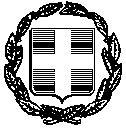 ΥΠΕΥΘΥΝΗ ΔΗΛΩΣΗ(άρθρο 8 Ν.1599/1986)Η ακρίβεια των στοιχείων που υποβάλλονται με αυτή τη δήλωση μπορεί να ελεγχθεί με βάση το αρχείο άλλων υπηρεσιών (άρθρο 8 παρ. 4 Ν. 1599/1986)Με ατομική μου ευθύνη και γνωρίζοντας τις κυρώσεις (3, που προβλέπονται από της διατάξεις της παρ. 6 του άρθρου 22 του Ν. 1599/1986, δηλώνω ότι:α)	Δεν έχω στερηθεί των πολιτικών μου δικαιωμάτων.β)	Έχω εκπληρώσει τη στρατιωτική μου θητεία /  Έχω νόμιμα απαλλαγεί από τη στρατιωτική θητεία.γ)	Δεν έχω καταδικαστεί για κακούργημα σε οποιαδήποτε ποινή.δ)	Δεν  έχω καταδικαστεί για κλοπή, υπεξαίρεση (κοινή και στην Υπηρεσία), απάτη, εκβίαση, πλαστογραφία, απιστία δικηγόρου, δωροδοκία ή δωροληψία, απιστία περί την Υπηρεσία, παράβαση καθήκοντος καθ’ υποτροπή, συκοφαντική δυσφήμιση ή έγκλημα κατά της γενετήσιας ελευθερίας ή οικονομικής εκμετάλλευσης της γενετήσιας ζωής.ε)	Δεν είμαι υπόδικος και δεν έχω παραπεμφθεί με τελεσίδικο βούλευμα για κακούργημα ή για πλημμέλημα της προηγούμενης περίπτωσης έστω και αν το αδίκημα παραγράφηκε.στ)	Είμαι υπήκοος κράτους μέλους της Ευρωπαϊκής Ένωσης / Είμαι ομογενής.ζ)	Έχω τα τυπικά προσόντα που αντιστοιχούν στη θέση εργασίας για την οποία εκδηλώνω ενδιαφέρον.η)	Δεν διώκομαι και δεν έχω καταδικαστεί  για πλημμέλημα από δόλο, για το οποίο προβλέπεται ποινή φυλάκισης άνω του έτους ή έχει καταλογισθεί ποινή άνω των έξι μηνών.θ) 	Δεν έχω καταδικαστεί για αδίκημα σχετικό με την επαγγελματική διαγωγή, βάσει δικαστικής απόφασης αρμόδιας αρχής κράτους μέλους η οποία ισχύει και έχει ισχύ δεδικασμένουι) 	Δεν έχω διαπράξει σοβαρό επαγγελματικό παράπτωμα, το οποίο έχει διαπιστωθεί με οποιοδήποτε μέσοια)	Αποδέχομαι τους όρους της παρούσας Προκήρυξης.	Ημερομηνία: ……………20...Ο Δηλών(1) Αναγράφεται από τον ενδιαφερόμενο πολίτη ή Αρχή ή η Υπηρεσία του δημόσιου τομέα, που απευθύνεται η αίτηση.(2) Αναγράφεται ολογράφως. (3) «Όποιος εν γνώσει του δηλώνει ψευδή γεγονότα ή αρνείται ή αποκρύπτει τα αληθινά με έγγραφη υπεύθυνη δήλωση του άρθρου 8 τιμωρείται με φυλάκιση τουλάχιστον τριών μηνών. Εάν ο υπαίτιος αυτών των πράξεων σκόπευε να προσπορίσει στον εαυτόν του ή σε άλλον περιουσιακό όφελος βλάπτοντας τρίτον ή σκόπευε να βλάψει άλλον, τιμωρείται με κάθειρξη μέχρι 10 ετών.(4) Σε περίπτωση ανεπάρκειας χώρου η δήλωση συνεχίζεται στην πίσω όψη της και υπογράφεται από τον δηλούντα ή την δηλούσα. Ο – Η Δηλ…………..(Υπογραφή)ΠΑΡΑΡΤΗΜΑ 3 : ΒΙΟΓΡΑΦΙΚΟ ΣΗΜΕΙΩΜΑ (1) 	Συμπληρώνεται κατά περίπτωση με (Ι) ή (Δ) ή (Ε). Όπου :Ι : Ιδιωτικός τομέας. (Φυσικά πρόσωπα ή Νομικά Πρόσωπα Ιδιωτικού Δικαίου).Δ : Δημόσιος τομέας. (Υπηρεσίες του Δημοσίου, ΝΠΔΔ ή ΟΤΑ α’ και β’ βαθμού ή ΝΠΙΔ του δημοσίου τομέα της παρ. 1 του άρθρου 14 του Ν.2190/1994, όπως ισχύει ή Φορείς της παρ. 3 άρθ. 1 του Ν. 2527/1997). Ε : Ελεύθερος επαγγελματίας.	Ο/Η Δηλών/ούσα	……………………..…….ΠΑΡΑΡΤΗΜΑ 4 : Μεθοδολογία και έντυπα υλοποίησης της «διαδικασίας αξιολόγησης και επιλογής»Μεθοδολογία και έντυπα υλοποίησης της «διαδικασίας αξιολόγησης και επιλογής»Η διαδικασία αξιολόγησης και επιλογής περιλαμβάνει τις παρακάτω φάσεις:α)	Έλεγχος της πληρότητας των αιτήσεων υποψηφιότητας και των δικαιολογητικών και έλεγχος των προσόντων των ενδιαφερόμενων, βάσει των στοιχείων που παρέχουν αυτοί στην αίτηση υποψηφιότητας και των δικαιολογητικών που υποχρεωτικά την συνοδεύουν.β)	Αποκλεισμός από την περαιτέρω διαδικασία αξιολόγησης, των ενδιαφερόμενων που δεν εξασφαλίζουν τα ελάχιστα απαραίτητα προσόντα, σύμφωνα με την Προκήρυξη.	Η Επιτροπή Αξιολόγησης μπορεί, κατά την κρίση της, να ζητήσει γραπτές διευκρινήσεις ή/και προσκόμιση αποδεικτικών στοιχείων, χωρίς να αντιστρατεύεται η αρχή της ίσης μεταχείρισης των υποψηφίων.γ)	Αξιολόγηση των υποψηφίων και βαθμολόγηση των απαραίτητων και επιθυμητών προσόντων, με βάση τα δικαιολογητικά που έχουν υποβάλλει οι υποψήφιοι.δ)	Κατάρτιση κατάστασης των ενδιαφερόμενων που πληρούν τους όρους συμμετοχής στην Προκήρυξη και κατά συνέπεια γίνονται αποδεκτοί στην διαδικασία επιλογής, κατά ειδικότητα και φθίνουσα σειρά βαθμολογίας.ε)	Επιλογή των επικρατέστερων, σε αριθμό τουλάχιστον τετραπλάσιο του προβλεπόμενου στην Προκήρυξη αριθμού, προκειμένου να συνεχίσουν τη διαδικασία αξιολόγησης δηλ. την προσωπική συνέντευξη.στ)	Διαδικασία προσωπικής συνέντευξης.ζ)	Κατάρτιση κατάστασης των ενδιαφερόμενων κατά φθίνουσα σειρά βαθμολογίας, παίρνοντας υπόψη και την βαθμολόγηση της προσωπικής συνέντευξης.η)	Επιλογή των επικρατέστερων, σε αριθμό έως και διπλάσιο του προβλεπόμενου στην Προκήρυξη αριθμού.θ)	Υποβολή εισήγησης, από την Επιτροπή Αξιολόγησης προς το Δ.Σ. της Εταιρείας, με πίνακα φθίνουσας σειράς βαθμολόγησης και πλήρη τεκμηρίωση του συνόλου της διαδικασίας, από την έναρξη της αξιολόγησης μέχρι και την τελική εισήγηση προς το Δ.Σ.ι)	Λήψη αιτιολογημένης απόφασης από το Δ.Σ. της Εταιρείας, ύστερα από εισήγηση του Προέδρου Διοικητικού Συμβουλίου	Κατά τη λήψη αιτιολογημένης απόφασης από το Δ.Σ. μπορεί να λαμβάνονται υπόψη και ειδικά κριτήρια π.χ. δυνατότητα ανταπόκρισης των υποψηφίων στις επιχειρηματικές ανάγκες της Εταιρείας, προοπτική βιώσιμης συνεργασίας, εντοπιότητα των υποψηφίων για την εξασφάλιση της αρτιότερης παροχής των υπηρεσιών κατά την εκτέλεση του έργου τους, λαμβάνοντας υπόψη τον τόπο υλοποίησης του τοπικού προγράμματος και τη σύνδεση των παρεχόμενων υπηρεσιών με τις ιδιαιτερότητές του.ια)	Γραπτή ενημέρωση των υποψηφίων για τα αποτελέσματα της τελικής απόφασης του Δ.Σ. της Εταιρείας.ιβ)  Δικαίωμα ένστασης στο Πρωτόκολλο της Εταιρίας επί της Αξιολόγησης των υποψηφίων εντός πέντε ημερών (5) από την ενημέρωση των υποψηφίων, η οποία θα πραγματοποιηθεί με την αποστολή μηνύματος ηλεκτρονικού ταχυδρομείου στην ηλεκτρονική διεύθυνση που έχει δηλώσει ο κάθε υποψήφιος στην Πρόταση Υποψηφιότητας του. ιγ)  Αξιολόγηση των ενστάσεων από την Επιτροπή Ενστάσεων και ενημέρωση των υποψηφίων με ηλεκτρονικό μήνυμα για τα αποτελέσματα της τελικής απόφασης της Επιτροπής Ενστάσεων. (Σε περίπτωση αλλαγής της αρχικής αξιολόγησης νέα απόφαση από το Δ.Σ. της εταιρίας).ιδ)	Υπογραφή σύμβασης.Κάθε μία από τις παραπάνω φάσεις, υλοποιείται με συγκεκριμένη μεθοδολογία και έντυπα, όπως παρακάτω :α.	Έλεγχος πληρότητας των αιτήσεων υποψηφιότητας, των δικαιολογητικών και των προσόντων – Αποκλεισμός – Αξιολόγηση υποψηφίων που πληρούν τις προϋποθέσεις συμμετοχήςΟ Φάκελος Συμμετοχής κάθε ενδιαφερόμενου πρέπει να περιλαμβάνει απαραίτητα και με ποινή αποκλεισμού, τα παρακάτω:β.	Αξιολόγηση των υποψηφίων και βαθμολόγηση, με βάση τα δημοσιοποιημένα κριτήρια ΕΝΤΥΠΟ ΑΞΙΟΛΟΓΗΣΗΣ ΥΠΟΨΗΦΙΟΥ ΗΜ/ΝΙΑ :…………………………………..γ.	Πίνακας των υποψηφίων κατά ειδικότητα και φθίνουσα σειρά βαθμολογίαςδ.	Διαδικασία προσωπικής συνέντευξης ΕΝΤΥΠΟ ΑΞΙΟΛΟΓΗΣΗΣ ΥΠΟΨΗΦΙΟΥ ΗΜ/ΝΙΑ :ε.	Πίνακας των υποψηφίων κατά ειδικότητα και φθίνουσα σειρά βαθμολογίας (συμπεριλαμβανομένης της προσωπικής συνέντευξης)ΕΙΔΙΚΟΤΗΤΑΚάτοχος πτυχίου Πανεπιστημιακής Εκπαίδευσης, κατά προτίμηση με κατεύθυνση Κοινωνικών Επιστημών, χωρίς να αποκλείονται κάτοχοι Πανεπιστημιακών τίτλων διαφορετικών κατευθύνσεων, με προϋπηρεσία στον σχεδιασμό και στην υλοποίηση αντίστοιχων ολοκληρωμένων παρεμβάσεων σε τοπικό (κατά προτίμηση) ή περιφερειακό επίπεδοΠλήθος συνεργατών1Αντικείμενο σύμβασης μίσθωσης έργουΟ/Η συνεργάτης θα ασκεί τα εξής καθήκοντα:Project Manager και Υπευθύνου Προγραμματισμού και Πιστοποίησης Φυσικού Αντικειμένου, σύμφωνα με τα προβλεπόμενα στο Έντυπο Ε 2.1 (Σχέδιο Διαχείρισης Έργου). Προέγκρισης διακηρύξεων, νομικών δεσμεύσεων και τροποποίησης νομικών δεσμεύσεων.Διοικητικών επαληθεύσεων – πιστοποιήσεων.Παροχής στοιχείων για την κατάρτιση Ετησίων Πιστώσεων και Κατανομές.Α/ΑΤΙΤΛΟΙ ΣΠΟΥΔΩΝΒαθμοί1Βασικός τίτλος σπουδών με βαθμό (β): 5<β<=612Βασικός τίτλος σπουδών με βαθμό (β): 6<β<=7 23Βασικός τίτλος σπουδών με βαθμό (β): 7<β<=834Βασικός τίτλος σπουδών με βαθμό (β): 8<β<=945Βασικός τίτλος σπουδών με βαθμό (β): 9<β<=1056Δεύτερος τίτλος σπουδών67Μεταπτυχιακός τίτλος σε άλλο γνωστικό αντικείμενο78Διδακτορικό δίπλωμα σε άλλο γνωστικό αντικείμενο89Μεταπτυχιακός τίτλος στο γνωστικό αντικείμενο910Διδακτορικό δίπλωμα στο γνωστικό αντικείμενο10ΓΕΝΙΚΗ ΕΠΑΓΓΕΛΜΑΤΙΚΗ ΕΜΠΕΙΡΙΑΓΕΝΙΚΗ ΕΠΑΓΓΕΛΜΑΤΙΚΗ ΕΜΠΕΙΡΙΑΓΕΝΙΚΗ ΕΠΑΓΓΕΛΜΑΤΙΚΗ ΕΜΠΕΙΡΙΑΓΕΝΙΚΗ ΕΠΑΓΓΕΛΜΑΤΙΚΗ ΕΜΠΕΙΡΙΑΕΤΟΣΒαθμοί ανά έτοςΜΗΝΕΣΒαθμοί ανά μήνα1ο1120,08332ο2240,08333ο3360,08334ο4480,08335ο5600,08336ο6720,08337ο7840,08338ο8960,08339ο91080,0833  10ο και επόμενα10120 και άνω0,0833Α/ΑΞΕΝΗ ΓΛΩΣΣΑ (ΑΓΓΛΙΚΗ)Βαθμοί1Καλή γνώση της Αγγλικής γλώσσας22Πολύ καλή γνώση της Αγγλικής γλώσσας 63Άριστη γνώση της Αγγλικής  γλώσσας10Α/ΑΠΡΟΣΩΠΙΚΑ – ΕΠΑΓΓΕΛΜΑΤΙΚΑ ΧΑΡΑΚΤΗΡΙΣΤΙΚΑΑνώτατο όριο βαθμών1Ικανότητα επικοινωνίας32Ικανότητα έκφρασης και μεταδοτικότητα33Κρίση, αυτοπεποίθηση και άποψη24Εν γένει παρουσία και συμπεριφορά2ΣΥΝΟΛΟΣΥΝΟΛΟ10ΟΝΟΜΑΤΕΠΩΝΥΜΟΕΙΔΙΚΟΤΗΤΑΘΕΣΗΒ Α Θ Μ Ο Λ Ο Γ Ι ΑΒ Α Θ Μ Ο Λ Ο Γ Ι ΑΒ Α Θ Μ Ο Λ Ο Γ Ι ΑΒ Α Θ Μ Ο Λ Ο Γ Ι ΑΒ Α Θ Μ Ο Λ Ο Γ Ι ΑΒ Α Θ Μ Ο Λ Ο Γ Ι ΑΒ Α Θ Μ Ο Λ Ο Γ Ι ΑΒ Α Θ Μ Ο Λ Ο Γ Ι ΑΒ Α Θ Μ Ο Λ Ο Γ Ι ΑΑ/ΑΚΡΙΤΗΡΙΑ ΑΞΙΟΛΟΓΗΣΗΣΑΡΙΣΤΗΑΡΚΕΤΑ ΚΑΛΗΑΡΚΕΤΑ ΚΑΛΗΚΑΛΗΚΑΛΗΜΕΤΡΙΑΜΕΤΡΙΑΜΗ  ΙΚΑΝΟ-ΠΟΙΗΤΙΚΗΜΗ  ΙΚΑΝΟ-ΠΟΙΗΤΙΚΗΣΥΝΤ. ΒΑΡ.ΜΕΡΙΚΗ ΒΑΘΜΟ-ΛΟΓΙΑ9-108-98-97-87-85-75-71-51-51Τίτλοι σπουδών20%2Πτυχίο Κοινωνικών Επιστημών10%3Γενική επαγγελματική εμπειρία15%4Γνώση αγγλικής γλώσσας5%5Προσωπικά – επαγγελματικά χαρακτηριστικά50%ΤΕΛΙΚΗ ΒΑΘΜΟΛΟΓΙΑ5.Στρατιωτική θητεία : Απαλλαγή :Στρατιωτική θητεία : Απαλλαγή :Στρατιωτική θητεία : Απαλλαγή :Εκπληρωμένη :Εκπληρωμένη :Εκπληρωμένη :Εκπληρωμένη :Εκπληρωμένη :6.Οικογενειακή κατάσταση :ΆγαμοςΆγαμοςΆγαμοςΆγαμοςΈγγαμοςΈγγαμοςΈγγαμοςΈγγαμοςΑρ. τέκνωνΑρ. τέκνωνΑρ. τέκνωνΑρ. τέκνωνΑρ. τέκνωνΔιαζευγμένοςΔιαζευγμένοςΔιαζευγμένοςΔιαζευγμένοςΑρ. τέκνωνΑρ. τέκνωνΑρ. τέκνωνΑρ. τέκνωνΑρ. τέκνωνΠΡΟΣ(1):ΑΝ.ΗΜΑ. Α.Ε.ΑΝ.ΗΜΑ. Α.Ε.ΑΝ.ΗΜΑ. Α.Ε.ΑΝ.ΗΜΑ. Α.Ε.ΑΝ.ΗΜΑ. Α.Ε.ΑΝ.ΗΜΑ. Α.Ε.ΑΝ.ΗΜΑ. Α.Ε.ΑΝ.ΗΜΑ. Α.Ε.ΑΝ.ΗΜΑ. Α.Ε.ΑΝ.ΗΜΑ. Α.Ε.ΑΝ.ΗΜΑ. Α.Ε.ΑΝ.ΗΜΑ. Α.Ε.ΑΝ.ΗΜΑ. Α.Ε.ΑΝ.ΗΜΑ. Α.Ε.ΑΝ.ΗΜΑ. Α.Ε.Ο – Η Όνομα:Επώνυμο:Επώνυμο:Επώνυμο:Όνομα και Επώνυμο Πατέρα: Όνομα και Επώνυμο Πατέρα: Όνομα και Επώνυμο Πατέρα: Όνομα και Επώνυμο Μητέρας:Όνομα και Επώνυμο Μητέρας:Όνομα και Επώνυμο Μητέρας:Ημερομηνία γέννησης(2): Ημερομηνία γέννησης(2): Ημερομηνία γέννησης(2): Τόπος Γέννησης:Τόπος Γέννησης:Τόπος Γέννησης:Αριθμός Δελτίου Ταυτότητας:Αριθμός Δελτίου Ταυτότητας:Αριθμός Δελτίου Ταυτότητας:Τηλ:Τηλ:Τόπος Κατοικίας:Τόπος Κατοικίας:Οδός:Αριθ:ΤΚ:Αρ. Τηλεομοιοτύπου (Fax):Αρ. Τηλεομοιοτύπου (Fax):Αρ. Τηλεομοιοτύπου (Fax):Αρ. Τηλεομοιοτύπου (Fax):Δ/νση Ηλεκτρ. Ταχυδρομείου(Εmail):Δ/νση Ηλεκτρ. Ταχυδρομείου(Εmail):ΒΙΟΓΡΑΦΙΚΟ ΣΗΜΕΙΩΜΑΒΙΟΓΡΑΦΙΚΟ ΣΗΜΕΙΩΜΑΒΙΟΓΡΑΦΙΚΟ ΣΗΜΕΙΩΜΑΒΙΟΓΡΑΦΙΚΟ ΣΗΜΕΙΩΜΑΒΙΟΓΡΑΦΙΚΟ ΣΗΜΕΙΩΜΑΒΙΟΓΡΑΦΙΚΟ ΣΗΜΕΙΩΜΑΒΙΟΓΡΑΦΙΚΟ ΣΗΜΕΙΩΜΑΒΙΟΓΡΑΦΙΚΟ ΣΗΜΕΙΩΜΑΒΙΟΓΡΑΦΙΚΟ ΣΗΜΕΙΩΜΑΌνομαΌνομαΕπώνυμοΕπώνυμοΠατρώνυμοΠατρώνυμοΗμερομηνία γέννησηςΗμερομηνία γέννησηςΑριθμός Δελτίου ΤαυτότηταςΑριθμός Δελτίου ΤαυτότηταςΔιεύθυνσηΔιεύθυνσηΤηλέφωνοΤηλέφωνοΤίτλος σπουδώνΤίτλος σπουδώνΆδεια άσκησης επαγγέλματοςΆδεια άσκησης επαγγέλματοςΝΑΙΝΑΙΟΧΙΟΧΙΑν ΝΑΙ, έτος απόκτησηςΑν ΝΑΙ, έτος απόκτησηςΑν ΝΑΙ, έτος απόκτησηςΣΠΟΥΔΕΣ ΤΡΙΤΟΒΑΘΜΙΑΣ ΕΚΠΑΙΔΕΥΣΗΣ ΚΑΙ ΜΕΤΑΠΤΥΧΙΑΚΕΣ ΣΠΟΥΔΕΣΣΠΟΥΔΕΣ ΤΡΙΤΟΒΑΘΜΙΑΣ ΕΚΠΑΙΔΕΥΣΗΣ ΚΑΙ ΜΕΤΑΠΤΥΧΙΑΚΕΣ ΣΠΟΥΔΕΣΣΠΟΥΔΕΣ ΤΡΙΤΟΒΑΘΜΙΑΣ ΕΚΠΑΙΔΕΥΣΗΣ ΚΑΙ ΜΕΤΑΠΤΥΧΙΑΚΕΣ ΣΠΟΥΔΕΣΣΠΟΥΔΕΣ ΤΡΙΤΟΒΑΘΜΙΑΣ ΕΚΠΑΙΔΕΥΣΗΣ ΚΑΙ ΜΕΤΑΠΤΥΧΙΑΚΕΣ ΣΠΟΥΔΕΣΣΠΟΥΔΕΣ ΤΡΙΤΟΒΑΘΜΙΑΣ ΕΚΠΑΙΔΕΥΣΗΣ ΚΑΙ ΜΕΤΑΠΤΥΧΙΑΚΕΣ ΣΠΟΥΔΕΣΣΠΟΥΔΕΣ ΤΡΙΤΟΒΑΘΜΙΑΣ ΕΚΠΑΙΔΕΥΣΗΣ ΚΑΙ ΜΕΤΑΠΤΥΧΙΑΚΕΣ ΣΠΟΥΔΕΣΣΠΟΥΔΕΣ ΤΡΙΤΟΒΑΘΜΙΑΣ ΕΚΠΑΙΔΕΥΣΗΣ ΚΑΙ ΜΕΤΑΠΤΥΧΙΑΚΕΣ ΣΠΟΥΔΕΣΣΠΟΥΔΕΣ ΤΡΙΤΟΒΑΘΜΙΑΣ ΕΚΠΑΙΔΕΥΣΗΣ ΚΑΙ ΜΕΤΑΠΤΥΧΙΑΚΕΣ ΣΠΟΥΔΕΣΣΠΟΥΔΕΣ ΤΡΙΤΟΒΑΘΜΙΑΣ ΕΚΠΑΙΔΕΥΣΗΣ ΚΑΙ ΜΕΤΑΠΤΥΧΙΑΚΕΣ ΣΠΟΥΔΕΣΑ/ΑΕκπαιδευτικό Ίδρυμα (ονομασία, πόλη, χώρα)Εκπαιδευτικό Ίδρυμα (ονομασία, πόλη, χώρα)Διάρκεια σπουδών από ……….                   έως ………                    (μήνας & έτος)Διάρκεια σπουδών από ……….                   έως ………                    (μήνας & έτος)Τίτλος πτυχίου ή διπλώματοςΤίτλος πτυχίου ή διπλώματοςΗμερομηνία χορήγησηςΒαθμολογίαΑΠΟΔΕΙΞΗ ΕΠΑΓΓΕΛΜΑΤΙΚΗΣ ΕΜΠΕΙΡΙΑΣ (συμπληρώνεται από τον υποψήφιο και αν δεν επαρκεί μπορεί να χρησιμοποιηθεί και δεύτερο έντυπο – Επισυνάψτε αποδεικτικά προϋπηρεσίας)ΑΠΟΔΕΙΞΗ ΕΠΑΓΓΕΛΜΑΤΙΚΗΣ ΕΜΠΕΙΡΙΑΣ (συμπληρώνεται από τον υποψήφιο και αν δεν επαρκεί μπορεί να χρησιμοποιηθεί και δεύτερο έντυπο – Επισυνάψτε αποδεικτικά προϋπηρεσίας)ΑΠΟΔΕΙΞΗ ΕΠΑΓΓΕΛΜΑΤΙΚΗΣ ΕΜΠΕΙΡΙΑΣ (συμπληρώνεται από τον υποψήφιο και αν δεν επαρκεί μπορεί να χρησιμοποιηθεί και δεύτερο έντυπο – Επισυνάψτε αποδεικτικά προϋπηρεσίας)ΑΠΟΔΕΙΞΗ ΕΠΑΓΓΕΛΜΑΤΙΚΗΣ ΕΜΠΕΙΡΙΑΣ (συμπληρώνεται από τον υποψήφιο και αν δεν επαρκεί μπορεί να χρησιμοποιηθεί και δεύτερο έντυπο – Επισυνάψτε αποδεικτικά προϋπηρεσίας)ΑΠΟΔΕΙΞΗ ΕΠΑΓΓΕΛΜΑΤΙΚΗΣ ΕΜΠΕΙΡΙΑΣ (συμπληρώνεται από τον υποψήφιο και αν δεν επαρκεί μπορεί να χρησιμοποιηθεί και δεύτερο έντυπο – Επισυνάψτε αποδεικτικά προϋπηρεσίας)ΑΠΟΔΕΙΞΗ ΕΠΑΓΓΕΛΜΑΤΙΚΗΣ ΕΜΠΕΙΡΙΑΣ (συμπληρώνεται από τον υποψήφιο και αν δεν επαρκεί μπορεί να χρησιμοποιηθεί και δεύτερο έντυπο – Επισυνάψτε αποδεικτικά προϋπηρεσίας)ΑΠΟΔΕΙΞΗ ΕΠΑΓΓΕΛΜΑΤΙΚΗΣ ΕΜΠΕΙΡΙΑΣ (συμπληρώνεται από τον υποψήφιο και αν δεν επαρκεί μπορεί να χρησιμοποιηθεί και δεύτερο έντυπο – Επισυνάψτε αποδεικτικά προϋπηρεσίας)Α/ΑΑπόΈωςΜήνες ΑπασχόλησηςΦορέας Απασχόλησης - ΕργοδότηςΚατηγορία Φορέα (1)Αντικείμενο Απασχόλησης             (θέση – υπευθυνότητα/καθήκοντα)1.   ΓΕΝΙΚΗ ΕΠΑΓΓΕΛΜΑΤΙΚΗ ΕΜΠΕΙΡΙΑ1.   ΓΕΝΙΚΗ ΕΠΑΓΓΕΛΜΑΤΙΚΗ ΕΜΠΕΙΡΙΑ1.   ΓΕΝΙΚΗ ΕΠΑΓΓΕΛΜΑΤΙΚΗ ΕΜΠΕΙΡΙΑ1.   ΓΕΝΙΚΗ ΕΠΑΓΓΕΛΜΑΤΙΚΗ ΕΜΠΕΙΡΙΑ1.   ΓΕΝΙΚΗ ΕΠΑΓΓΕΛΜΑΤΙΚΗ ΕΜΠΕΙΡΙΑ1.   ΓΕΝΙΚΗ ΕΠΑΓΓΕΛΜΑΤΙΚΗ ΕΜΠΕΙΡΙΑ1.   ΓΕΝΙΚΗ ΕΠΑΓΓΕΛΜΑΤΙΚΗ ΕΜΠΕΙΡΙΑ1.2.3.4.5.6.7.8.9.10.ΣΥΝΟΛΟΣΥΝΟΛΟΣΥΝΟΛΟΑ/ΑΓΝΩΣΗ ΑΓΓΛΙΚΗΣ ΓΛΩΣΣΑΣ1.2.3.4.Α/ΑΓΝΩΣΗ Η/Υ - ΠΡΟΓΡΑΜΜΑΤΑ1.2.3.4.5.6.7.8.Α/ΑΠΡΟΣΩΠΑ ΓΙΑ ΣΥΣΤΑΣΕΙΣΘΕΣΗ ΑΠΑΣΧΟΛΗΣΗΣΕΠΙΧΕΙΡΗΣΗ ΠΟΥ ΑΠΑΣΧΟΛΕΙΤΑΙ  Ο ΣΥΣΤΗΝΩΝΣΗΜΕΙΩΣΗ :Τα παρακάτω στοιχεία θα προσκομισθούν επικυρωμένα μετά την πιθανή επιλογή μου, προκειμένου αυτή να ολοκληρωθεί.Φωτοαντίγραφο της αστυνομικής ταυτότηταςΦωτοαντίγραφο του βασικού τίτλου σπουδών και άλλων τίτλων εφόσον υπάρχουν.Φωτοαντίγραφο της αναγνώρισης ισοτιμίας πτυχίου Σχολής του εξωτερικού.Παραστατικά τεκμηρίωσης γνώσης χειρισμού ηλεκτρονικών υπολογιστών.Παραστατικά τεκμηρίωσης γνώσης της Αγγλικής γλώσσας.Απολυτήριο στρατού ή έγγραφο νόμιμης απαλλαγής από τη στρατιωτική θητεία (αφορά στους άνδρες).Tεκμηρίωση της δηλωθείσας επαγγελματικής εμπειρίας συνοδευόμενη από τις αντίστοιχες βεβαιώσεις.Α/ΑΔικαιολογητικάΔιατίθεταιΑίτηση υποψηφιότητας, με την οποία θα δηλώνει την πρόθεσή του για συμμετοχή στην Πρόσκληση Εκδήλωσης ΕνδιαφέροντοςΥπεύθυνη Δήλωση κάλυψης των προϋποθέσεων συμμετοχήςΦωτοτυπία της αστυνομικής ταυτότητας Βιογραφικό σημείωμαΦωτοαντίγραφο του βασικού τίτλου σπουδών και άλλων τίτλων, εφόσον υπάρχουν π.χ. μεταπτυχιακό Αναγνώριση ισοτιμίας πτυχίου Σχολής του εξωτερικού (εφόσον απαιτείται)Τεκμηρίωση γνώσης χειρισμού ηλεκτρονικών υπολογιστών (Η/Υ)Τεκμηρίωση γνώσης της αγγλικής γλώσσαςΑπολυτήριο στρατού ή έγγραφο νόμιμης απαλλαγής από τη στρατιωτική θητεία (αφορά στους άνδρες)10.Αποδεικτικά στοιχεία εντοπιότηταςΣε περίπτωση Φακέλου ΣυμμετοχήςΣε περίπτωση Φακέλου ΣυμμετοχήςΣε περίπτωση Φακέλου Συμμετοχήςμε ελλείψειςμε ελλείψειςΑποκλεισμός υποψηφίουμε ελλείψειςμε ελλείψειςΑποκλεισμός υποψηφίουΧωρίς ελλείψειςΧωρίς ελλείψειςΧωρίς ελλείψειςΧωρίς ελλείψειςΣυνέχιση της διαδικασίας αξιολόγησηςΣυνέχιση της διαδικασίας αξιολόγησηςΣυνέχιση της διαδικασίας αξιολόγησηςΣυνέχιση της διαδικασίας αξιολόγησηςΣυνέχιση της διαδικασίας αξιολόγησηςΣυνέχιση της διαδικασίας αξιολόγησηςΟΝΟΜΑΤΕΠΩΝΥΜΟΟΝΟΜΑΤΕΠΩΝΥΜΟΕΙΔΙΚΟΤΗΤΑ                                                                                              ΘΕΣΗΕΙΔΙΚΟΤΗΤΑ                                                                                              ΘΕΣΗΤΙΤΛΟΙ ΣΠΟΥΔΩΝ ΤΙΤΛΟΙ ΣΠΟΥΔΩΝ ΤΙΤΛΟΙ ΣΠΟΥΔΩΝ ΤΙΤΛΟΙ ΣΠΟΥΔΩΝ ΤΙΤΛΟΙ ΣΠΟΥΔΩΝ ΤΙΤΛΟΙ ΣΠΟΥΔΩΝ ΤΙΤΛΟΙ ΣΠΟΥΔΩΝ ΤΙΤΛΟΙ ΣΠΟΥΔΩΝ ΤΙΤΛΟΙ ΣΠΟΥΔΩΝ Α/ΑΑ/ΑΤΙΤΛΟΙ ΣΠΟΥΔΩΝΤΙΤΛΟΙ ΣΠΟΥΔΩΝΤΙΤΛΟΙ ΣΠΟΥΔΩΝΤΙΤΛΟΙ ΣΠΟΥΔΩΝΒαθμ.Βαθμ.Επιλογή11Βασικός τίτλος σπουδών με βαθμό (β): 5<β<=6Βασικός τίτλος σπουδών με βαθμό (β): 5<β<=6Βασικός τίτλος σπουδών με βαθμό (β): 5<β<=6Βασικός τίτλος σπουδών με βαθμό (β): 5<β<=61122Βασικός τίτλος σπουδών με βαθμό (β): 6<β<=7 Βασικός τίτλος σπουδών με βαθμό (β): 6<β<=7 Βασικός τίτλος σπουδών με βαθμό (β): 6<β<=7 Βασικός τίτλος σπουδών με βαθμό (β): 6<β<=7 2233Βασικός τίτλος σπουδών με βαθμό (β): 7<β<=8Βασικός τίτλος σπουδών με βαθμό (β): 7<β<=8Βασικός τίτλος σπουδών με βαθμό (β): 7<β<=8Βασικός τίτλος σπουδών με βαθμό (β): 7<β<=83344Βασικός τίτλος σπουδών με βαθμό (β): 8<β<=9Βασικός τίτλος σπουδών με βαθμό (β): 8<β<=9Βασικός τίτλος σπουδών με βαθμό (β): 8<β<=9Βασικός τίτλος σπουδών με βαθμό (β): 8<β<=94455Βασικός τίτλος σπουδών με βαθμό (β): 9<β<=10Βασικός τίτλος σπουδών με βαθμό (β): 9<β<=10Βασικός τίτλος σπουδών με βαθμό (β): 9<β<=10Βασικός τίτλος σπουδών με βαθμό (β): 9<β<=105566Δεύτερος τίτλος σπουδώνΔεύτερος τίτλος σπουδώνΔεύτερος τίτλος σπουδώνΔεύτερος τίτλος σπουδών6677Μεταπτυχιακός τίτλος σε άλλο γνωστικό αντικείμενοΜεταπτυχιακός τίτλος σε άλλο γνωστικό αντικείμενοΜεταπτυχιακός τίτλος σε άλλο γνωστικό αντικείμενοΜεταπτυχιακός τίτλος σε άλλο γνωστικό αντικείμενο7788Διδακτορικό δίπλωμα σε άλλο γνωστικό αντικείμενοΔιδακτορικό δίπλωμα σε άλλο γνωστικό αντικείμενοΔιδακτορικό δίπλωμα σε άλλο γνωστικό αντικείμενοΔιδακτορικό δίπλωμα σε άλλο γνωστικό αντικείμενο8899Μεταπτυχιακός τίτλος στο γνωστικό αντικείμενοΜεταπτυχιακός τίτλος στο γνωστικό αντικείμενοΜεταπτυχιακός τίτλος στο γνωστικό αντικείμενοΜεταπτυχιακός τίτλος στο γνωστικό αντικείμενο991010Διδακτορικό δίπλωμα στο γνωστικό αντικείμενοΔιδακτορικό δίπλωμα στο γνωστικό αντικείμενοΔιδακτορικό δίπλωμα στο γνωστικό αντικείμενοΔιδακτορικό δίπλωμα στο γνωστικό αντικείμενο1010ΤΙΤΛΟΣ ΣΠΟΥΔΩΝ ΚΟΙΝΩΝΙΚΩΝ ΕΠΙΣΤΗΜΩΝ ΤΙΤΛΟΣ ΣΠΟΥΔΩΝ ΚΟΙΝΩΝΙΚΩΝ ΕΠΙΣΤΗΜΩΝ ΤΙΤΛΟΣ ΣΠΟΥΔΩΝ ΚΟΙΝΩΝΙΚΩΝ ΕΠΙΣΤΗΜΩΝ ΤΙΤΛΟΣ ΣΠΟΥΔΩΝ ΚΟΙΝΩΝΙΚΩΝ ΕΠΙΣΤΗΜΩΝ ΤΙΤΛΟΣ ΣΠΟΥΔΩΝ ΚΟΙΝΩΝΙΚΩΝ ΕΠΙΣΤΗΜΩΝ ΤΙΤΛΟΣ ΣΠΟΥΔΩΝ ΚΟΙΝΩΝΙΚΩΝ ΕΠΙΣΤΗΜΩΝ ΤΙΤΛΟΣ ΣΠΟΥΔΩΝ ΚΟΙΝΩΝΙΚΩΝ ΕΠΙΣΤΗΜΩΝ ΤΙΤΛΟΣ ΣΠΟΥΔΩΝ ΚΟΙΝΩΝΙΚΩΝ ΕΠΙΣΤΗΜΩΝ ΤΙΤΛΟΣ ΣΠΟΥΔΩΝ ΚΟΙΝΩΝΙΚΩΝ ΕΠΙΣΤΗΜΩΝ Α/ΑΑ/ΑΤΙΤΛΟΣ ΣΠΟΥΔΩΝΤΙΤΛΟΣ ΣΠΟΥΔΩΝΤΙΤΛΟΣ ΣΠΟΥΔΩΝΤΙΤΛΟΣ ΣΠΟΥΔΩΝΒαθμ.Βαθμ.Επιλογή11ΝΑΙΝΑΙΝΑΙΝΑΙ101022ΟΧΙΟΧΙΟΧΙΟΧΙ00ΓΕΝΙΚΗ ΕΠΑΓΓΕΛΜΑΤΙΚΗ ΕΜΠΕΙΡΙΑΓΕΝΙΚΗ ΕΠΑΓΓΕΛΜΑΤΙΚΗ ΕΜΠΕΙΡΙΑΓΕΝΙΚΗ ΕΠΑΓΓΕΛΜΑΤΙΚΗ ΕΜΠΕΙΡΙΑΓΕΝΙΚΗ ΕΠΑΓΓΕΛΜΑΤΙΚΗ ΕΜΠΕΙΡΙΑΓΕΝΙΚΗ ΕΠΑΓΓΕΛΜΑΤΙΚΗ ΕΜΠΕΙΡΙΑA/AΓΕΝΙΚΗ ΕΠΑΓΓΕΛΜΑΤΙΚΗ ΕΜΠΕΙΡΙΑΒαθμ./μήναΜήνες εμπειρίαςΣύνολο1< 60 μήνες0,08332< 84 μήνες0,08333< 96 μήνες0,08334< 108 μήνες0,08335> 109 μήνες0,0833ΓΝΩΣΗ ΑΓΓΛΙΚΗΣ ΓΛΩΣΣΑΣΓΝΩΣΗ ΑΓΓΛΙΚΗΣ ΓΛΩΣΣΑΣΓΝΩΣΗ ΑΓΓΛΙΚΗΣ ΓΛΩΣΣΑΣΓΝΩΣΗ ΑΓΓΛΙΚΗΣ ΓΛΩΣΣΑΣA/AΕΙΔΙΚΗ ΕΠΑΓΓΕΛΜΑΤΙΚΗ ΕΜΠΕΙΡΙΑΒαθμολογίαΕπιλογή1Καλή γνώση της Αγγλικής γλώσσας22Πολύ καλή γνώση της Αγγλικής γλώσσας 63Άριστη γνώση της Αγγλικής  γλώσσας10ΟΝΟΜΑΤΕΠΩΝΥΜΟΕΙΔΙΚΟΤΗΤΑΘΕΣΗΒ Α Θ Μ Ο Λ Ο Γ Ι ΑΒ Α Θ Μ Ο Λ Ο Γ Ι ΑΒ Α Θ Μ Ο Λ Ο Γ Ι ΑΒ Α Θ Μ Ο Λ Ο Γ Ι ΑΒ Α Θ Μ Ο Λ Ο Γ Ι ΑΒ Α Θ Μ Ο Λ Ο Γ Ι ΑΒ Α Θ Μ Ο Λ Ο Γ Ι ΑΒ Α Θ Μ Ο Λ Ο Γ Ι ΑΒ Α Θ Μ Ο Λ Ο Γ Ι ΑΑ/ΑΚΡΙΤΗΡΙΑ ΑΞΙΟΛΟΓΗΣΗΣΑΡΙΣΤΗΑΡΚΕΤΑ ΚΑΛΗΑΡΚΕΤΑ ΚΑΛΗΚΑΛΗΚΑΛΗΜΕΤΡΙΑΜΕΤΡΙΑΜΗ  ΙΚΑΝΟ-ΠΟΙΗΤΙΚΗΜΗ  ΙΚΑΝΟ-ΠΟΙΗΤΙΚΗΣΥΝΤ. ΒΑΡ.ΜΕΡΙΚΗ ΒΑΘΜΟ-ΛΟΓΙΑ9-108-98-97-87-85-75-71-51-51Τίτλοι σπουδών20%2Πτυχίο Κοινωνικών Επιστημών10%3Γενική επαγγελματική εμπειρία15%4Γνώσης αγγλικής γλώσσας5%5Προσωπικά – επαγγελματικά χαρακτηριστικά50%ΤΕΛΙΚΗ ΒΑΘΜΟΛΟΓΙΑΤΟ ΜΕΛΟΣ ΤΗΣ ΕΠΙΤΡΟΠΗΣΤΟ ΜΕΛΟΣ ΤΗΣ ΕΠΙΤΡΟΠΗΣΤΟ ΜΕΛΟΣ ΤΗΣ ΕΠΙΤΡΟΠΗΣΤΟ ΜΕΛΟΣ ΤΗΣ ΕΠΙΤΡΟΠΗΣΑ/ΑΟνοματεπώνυμοΕιδικότηταΒαθμολογία1.2.3.4.ΠΡΟΣΩΠΙΚΑ - ΕΠΑΓΓΕΛΜΑΤΙΚΑ ΧΑΡΑΚΤΗΡΙΣΤΙΚΑΠΡΟΣΩΠΙΚΑ - ΕΠΑΓΓΕΛΜΑΤΙΚΑ ΧΑΡΑΚΤΗΡΙΣΤΙΚΑΠΡΟΣΩΠΙΚΑ - ΕΠΑΓΓΕΛΜΑΤΙΚΑ ΧΑΡΑΚΤΗΡΙΣΤΙΚΑΠΡΟΣΩΠΙΚΑ - ΕΠΑΓΓΕΛΜΑΤΙΚΑ ΧΑΡΑΚΤΗΡΙΣΤΙΚΑΠΡΟΣΩΠΙΚΑ - ΕΠΑΓΓΕΛΜΑΤΙΚΑ ΧΑΡΑΚΤΗΡΙΣΤΙΚΑΠΡΟΣΩΠΙΚΑ - ΕΠΑΓΓΕΛΜΑΤΙΚΑ ΧΑΡΑΚΤΗΡΙΣΤΙΚΑΠΡΟΣΩΠΙΚΑ - ΕΠΑΓΓΕΛΜΑΤΙΚΑ ΧΑΡΑΚΤΗΡΙΣΤΙΚΑΠΡΟΣΩΠΙΚΑ - ΕΠΑΓΓΕΛΜΑΤΙΚΑ ΧΑΡΑΚΤΗΡΙΣΤΙΚΑΠΡΟΣΩΠΙΚΑ - ΕΠΑΓΓΕΛΜΑΤΙΚΑ ΧΑΡΑΚΤΗΡΙΣΤΙΚΑΟΝΟΜΑΤΕΠΩΝΥΜΟΟΝΟΜΑΤΕΠΩΝΥΜΟΟΝΟΜΑΤΕΠΩΝΥΜΟΕΙΔΙΚΟΤΗΤΑ                                                                                              ΘΕΣΗΕΙΔΙΚΟΤΗΤΑ                                                                                              ΘΕΣΗΕΙΔΙΚΟΤΗΤΑ                                                                                              ΘΕΣΗΑ/ΑΑ/ΑΠΡΟΣΩΠΙΚΑ – ΕΠΑΓΓΕΛΜΑΤΙΚΑ ΧΑΡΑΚΤΗΡΙΣΤΙΚΑΠΡΟΣΩΠΙΚΑ – ΕΠΑΓΓΕΛΜΑΤΙΚΑ ΧΑΡΑΚΤΗΡΙΣΤΙΚΑΠΡΟΣΩΠΙΚΑ – ΕΠΑΓΓΕΛΜΑΤΙΚΑ ΧΑΡΑΚΤΗΡΙΣΤΙΚΑΠΡΟΣΩΠΙΚΑ – ΕΠΑΓΓΕΛΜΑΤΙΚΑ ΧΑΡΑΚΤΗΡΙΣΤΙΚΑΑνώτατο όριο βαθμώνΑνώτατο όριο βαθμώνΒαθμοί11Ικανότητα επικοινωνίαςΙκανότητα επικοινωνίαςΙκανότητα επικοινωνίαςΙκανότητα επικοινωνίας3322Ικανότητα έκφρασης και μεταδοτικότηταΙκανότητα έκφρασης και μεταδοτικότηταΙκανότητα έκφρασης και μεταδοτικότηταΙκανότητα έκφρασης και μεταδοτικότητα3333Κρίση, αυτοπεποίθηση και άποψηΚρίση, αυτοπεποίθηση και άποψηΚρίση, αυτοπεποίθηση και άποψηΚρίση, αυτοπεποίθηση και άποψη2244Εν γένει παρουσία και συμπεριφοράΕν γένει παρουσία και συμπεριφοράΕν γένει παρουσία και συμπεριφοράΕν γένει παρουσία και συμπεριφορά22ΣΥΝΟΛΟΣΥΝΟΛΟΣΥΝΟΛΟΣΥΝΟΛΟΣΥΝΟΛΟΣΥΝΟΛΟ10100,00ΟΝΟΜΑΤΕΠΩΝΥΜΟΕΙΔΙΚΟΤΗΤΑΘΕΣΗΒ Α Θ Μ Ο Λ Ο Γ Ι ΑΒ Α Θ Μ Ο Λ Ο Γ Ι ΑΒ Α Θ Μ Ο Λ Ο Γ Ι ΑΒ Α Θ Μ Ο Λ Ο Γ Ι ΑΒ Α Θ Μ Ο Λ Ο Γ Ι ΑΒ Α Θ Μ Ο Λ Ο Γ Ι ΑΒ Α Θ Μ Ο Λ Ο Γ Ι ΑΒ Α Θ Μ Ο Λ Ο Γ Ι ΑΒ Α Θ Μ Ο Λ Ο Γ Ι ΑΑ/ΑΚΡΙΤΗΡΙΑ ΑΞΙΟΛΟΓΗΣΗΣΑΡΙΣΤΗΑΡΚΕΤΑ ΚΑΛΗΑΡΚΕΤΑ ΚΑΛΗΚΑΛΗΚΑΛΗΜΕΤΡΙΑΜΕΤΡΙΑΜΗ  ΙΚΑΝΟ-ΠΟΙΗΤΙΚΗΜΗ  ΙΚΑΝΟ-ΠΟΙΗΤΙΚΗΣΥΝΤ. ΒΑΡ.ΜΕΡΙΚΗ ΒΑΘΜΟ-ΛΟΓΙΑ9-108-98-97-87-85-75-71-51-51Τίτλοι σπουδών20%2Πτυχίο Κοινωνικών Επιστημών10%3Γενική επαγγελματική εμπειρία15%4Γνώσης αγγλικής γλώσσας5%5Προσωπικά – επαγγελματικά χαρακτηριστικά50%ΤΕΛΙΚΗ ΒΑΘΜΟΛΟΓΙΑΤΟ ΜΕΛΟΣ ΤΗΣ ΕΠΙΤΡΟΠΗΣΤΟ ΜΕΛΟΣ ΤΗΣ ΕΠΙΤΡΟΠΗΣΤΟ ΜΕΛΟΣ ΤΗΣ ΕΠΙΤΡΟΠΗΣΤΟ ΜΕΛΟΣ ΤΗΣ ΕΠΙΤΡΟΠΗΣΑ/ΑΟνοματεπώνυμοΕιδικότηταΒαθμολογία1.2.